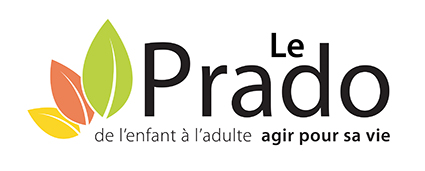 Offre d’emploiType d’établissementType d’établissementNom de l’établissementFoyer accueillant 13 jeunes âgés de 13 à 18 ans. Habilitation PJJ/Conseil Départemental de l’Ain.Foyer accueillant 13 jeunes âgés de 13 à 18 ans. Habilitation PJJ/Conseil Départemental de l’Ain.MECS Prado Bugey « Les Charmines » - 01470 – SERRIERES DE BRIORDPoste à pourvoirPoste à pourvoirPoste à pourvoirCHEF DE SERVICE EDUCATIF (H/F)CHEF DE SERVICE EDUCATIF (H/F)CHEF DE SERVICE EDUCATIF (H/F)Type de contrat Type de contrat Type de contrat CDICDICDIDate de prise de fonctionDate de prise de fonctionDate de prise de fonctionA partir du 04/12/2019A partir du 04/12/2019A partir du 04/12/2019Temps de travailTemps de travailTemps de travailTEMPS  PLEINTEMPS  PLEINTEMPS  PLEINQualifications demandéesQualifications demandéesQualifications demandéesCAFERUIS ou autre Diplôme d’encadrement de niveau 2 exigéCAFERUIS ou autre Diplôme d’encadrement de niveau 2 exigéCAFERUIS ou autre Diplôme d’encadrement de niveau 2 exigéDescription du poste proposéDescription du poste proposéDescription du poste proposéPlacé sous l’autorité hiérarchique du Directeur Adjoint, il/elle aura en charge les missions suivantes :Développer, gérer et suivre le projet de service du site.Assurer le bon fonctionnement du service et la qualité de la prise en charge des adolescents accueillis dans le respect du droit des usagers et des familles. Garant de la réalisation et mise en œuvre des projets d’accompagnements personnalisés.Encadrer et organiser le travail d’une équipe pluridisciplinaire (7 Educateurs, 1 psychologue, 1 maitresse de maison, 2 surveillants de nuit, 1 éducateur scolaire, 1 éducatuer technique et 1 éducateur sportif). Animer les réunions d’équipe, réaliser les plannings, organiser les congés.Participer à la gestion des ressources humaines des salariés placés sous son autorité.Développer les réseaux et les partenariats.Valider et superviser les écrits professionnels.Placé sous l’autorité hiérarchique du Directeur Adjoint, il/elle aura en charge les missions suivantes :Développer, gérer et suivre le projet de service du site.Assurer le bon fonctionnement du service et la qualité de la prise en charge des adolescents accueillis dans le respect du droit des usagers et des familles. Garant de la réalisation et mise en œuvre des projets d’accompagnements personnalisés.Encadrer et organiser le travail d’une équipe pluridisciplinaire (7 Educateurs, 1 psychologue, 1 maitresse de maison, 2 surveillants de nuit, 1 éducateur scolaire, 1 éducatuer technique et 1 éducateur sportif). Animer les réunions d’équipe, réaliser les plannings, organiser les congés.Participer à la gestion des ressources humaines des salariés placés sous son autorité.Développer les réseaux et les partenariats.Valider et superviser les écrits professionnels.Placé sous l’autorité hiérarchique du Directeur Adjoint, il/elle aura en charge les missions suivantes :Développer, gérer et suivre le projet de service du site.Assurer le bon fonctionnement du service et la qualité de la prise en charge des adolescents accueillis dans le respect du droit des usagers et des familles. Garant de la réalisation et mise en œuvre des projets d’accompagnements personnalisés.Encadrer et organiser le travail d’une équipe pluridisciplinaire (7 Educateurs, 1 psychologue, 1 maitresse de maison, 2 surveillants de nuit, 1 éducateur scolaire, 1 éducatuer technique et 1 éducateur sportif). Animer les réunions d’équipe, réaliser les plannings, organiser les congés.Participer à la gestion des ressources humaines des salariés placés sous son autorité.Développer les réseaux et les partenariats.Valider et superviser les écrits professionnels.Expérience professionnelle demandéeExpérience professionnelle demandéeExpérience professionnelle demandéeExpérience de management et de conduite de réunion souhaitée.Bonne connaissance de la Loi 2002.2, de 2016, Ordonnance 45 et des partenaires institutionnels (Juge des Enfants ; PJJ ; ASE).Bonne connaissance des problématiques du public accueilli et des familles. Bonne connaissance et maîtrise des outils informatiques indispensables.Expérience de management et de conduite de réunion souhaitée.Bonne connaissance de la Loi 2002.2, de 2016, Ordonnance 45 et des partenaires institutionnels (Juge des Enfants ; PJJ ; ASE).Bonne connaissance des problématiques du public accueilli et des familles. Bonne connaissance et maîtrise des outils informatiques indispensables.Expérience de management et de conduite de réunion souhaitée.Bonne connaissance de la Loi 2002.2, de 2016, Ordonnance 45 et des partenaires institutionnels (Juge des Enfants ; PJJ ; ASE).Bonne connaissance des problématiques du public accueilli et des familles. Bonne connaissance et maîtrise des outils informatiques indispensables.Particularité(s) ou exigence(s) du posteParticularité(s) ou exigence(s) du posteParticularité(s) ou exigence(s) du posteDisponibilité, sens de l’écoute, capacité à prendre des décisions, sens développé de l’organisation, sens des responsabilités, rigueur.Assurera des astreintes 1sem / 2 et 1 WE / 2 sur l’ensemble des sites rattachés à Prado Bugey (3 MECS au total).Disponibilité, sens de l’écoute, capacité à prendre des décisions, sens développé de l’organisation, sens des responsabilités, rigueur.Assurera des astreintes 1sem / 2 et 1 WE / 2 sur l’ensemble des sites rattachés à Prado Bugey (3 MECS au total).Disponibilité, sens de l’écoute, capacité à prendre des décisions, sens développé de l’organisation, sens des responsabilités, rigueur.Assurera des astreintes 1sem / 2 et 1 WE / 2 sur l’ensemble des sites rattachés à Prado Bugey (3 MECS au total).Convention Collective appliquéeConvention Collective appliquéeConvention Collective appliquéeCCNT du 15 mars 1966 Cadre Classe 2 niveau suivant qualification.CCNT du 15 mars 1966 Cadre Classe 2 niveau suivant qualification.CCNT du 15 mars 1966 Cadre Classe 2 niveau suivant qualification.Date d’émission de l’offre d’emploiDate d’émission de l’offre d’emploiDate limite des candidatures07/11/201907/11/201921/11/2019Adresse d’envoi des candidatures et personne à contacterAdresse d’envoi des candidatures et personne à contacterAdresse d’envoi des candidatures et personne à contacterEnvoyer CV et lettre de motivation à : drh@le-prado.frEnvoyer CV et lettre de motivation à : drh@le-prado.frEnvoyer CV et lettre de motivation à : drh@le-prado.fr